VIRT2UE train-the-trainer program: learning portfolioIf you have completed a task, please tick off the relevant box.   Please indicate whether you practiced the exercises before using them in your own training.  Please indicate whether you trained trainers or researchers in your own training and confirm that you filled out the reflection form and sent it your trainer.VIRT2UE CERTIFICATIONName: Institution: VIRT2UE training group: I hereby confirm that I have trained five researchers or research administrators according to the VIRT2UE program. Thus, I would like to apply for the VIRT2UE Trainer Certificate. An attendance list, screenshot or other appropriate documentation of my own training is attached to this application.Date of training(s): Institution(s) hosting the training(s): Number of researchers or research integrity trainers trained: (Date)                                                                                                                                	   (Signature)If you would like to receive your certificate in print, please write your address here:Address for the certificate Name :  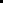 Address line 1:  Address line 2:   Country:  Name:  Name:  Name:  Name:  Name:  Name:  Name:  Name:  Name:  Name:  Name:  Name:  Name:  Name:  Name:  Name:  Name:  Group exercisesGroup exercisesGroup exercisesGroup exercisesGroup exercisesGroup exercisesGroup exercisesGroup exercisesGroup exercisesGroup exercisesOnline coursesOnline coursesOnline coursesReadingsReadingsReadingsReadingsDebate and dialogueDebate and dialogueVirtues and normsVirtues and normsDilemma gameDilemma gameMiddle positionMiddle positionSelf-declaration approachSelf-declaration approachIntroduction to research integrityIntroduction of virtue ethics to research integrityVirtue ethics applied under current research conditionsVirtue ethics and research integrityMoral conflicts and moral dilemmasValues and normsDebate and dialogueGroup trainingUse of exercise in own trainingGroup trainingUse of exercise in own trainingGroup trainingUse of exercise in own trainingGroup trainingUse of exercise in own trainingGroup trainingUse of exercise in own trainingIntroduction to research integrityIntroduction of virtue ethics to research integrityVirtue ethics applied under current research conditionsVirtue ethics and research integrityMoral conflicts and moral dilemmasValues and normsDebate and dialogueI practiced the exercises before using them in my own trainingI used the exercises in my own training without practicing them before I trained trainers I trained researchers I filled out the reflection form after practicing the exercises and sent it to my trainer 